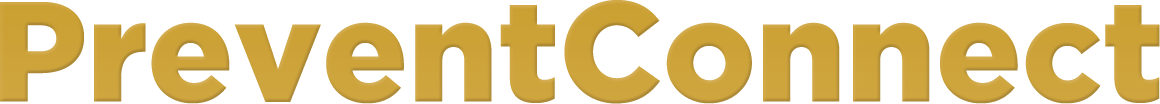 TEXT CHAT TRANSCRIPTWeb CONFERENCESexual Assault, domestic violence, dating violence, and Stalking on campus: Implications for preventionMay 29, 201411 AM Pacific (2 PM Eastern)Presenters and GuestsDenice Labertew, J.D., Director, Campus Program, CALCASASarah DeGue, Ph.D., Behavioral Scientist, Division of Violence Prevention, Centers for Disease Control and PreventionDawn Fowler, Ph.D., Behavioral Scientist, Division of Violence Prevention, Centers for Disease Control and PreventionLauren (LB) Klein, M.S.W., L.M.S.W., Coordinator of the Respect Program, Office of Health Promotions, Emory UniversityAndrew Rizzo, M.S., Coordinator of the Respect Program, Office of Health Promotions, Emory UniversityHostDavid Lee and Ashley Maier, CALCASA and PreventConnect Participant names have been removed from this chat record, unless provided by the participant in text.If you have any questions please write them in the chatDoes Title IX extend to high schools at all or is it specifically for college campuses?Thanks for posting links, love that!Title IX applies to all educational insts that get federal financial assistance. so in other words, title IX applies to all K-12 schools and univs.Great, thank you!VAWA Rulemaking Resources http://tinyurl.com/negotiated-rulemaking-VAWA VAWA Consensus Language http://www.nacua.org/documents/VAWA_FINALConsensusLanguage.pdf Do all these laws apply to private universities?We are a multi-campus organizaiton with a corporate office...does the ongoing prevention/awareness campaign only apply to the employees at the campus level or also to employees in the corporate office of the school? No education activities actually take place at the corporate office.oh yes, all of these laws apply to private univs! they take federal funding.When do these new regulations take effect?My understanding that the laws take place Oct 1stthey did say we could get the slides?Slides and links listed can be found at http://www.preventconnect.org/2014/04/campus_web_conf_2014/ Oct. 1st, 2014 is the date for compliance or working on enchancing your resources?thank you DavidCompliance as this subject was brought up last year by the Feds@ Ericka - I am not sure of the specific for your situation. We certainly see thevalue of edcuating all staffOk. Thanks.surprising that this bystasnder definition does not talk about social norms at allWas it said that addressing alcohol consumption is not part of the Prevention initiatives?I think that under these definitions, addressing alcohol consumption would be considered a risk reduction strategy.Thank you, Chad.How do you engage partners in prevention? How have you engaged campuses in prevention?I collaborate with campuses regarding various programs.Explain how it benefits their mission of their department or division.We've worked with student groups on one-off workshops that groups select based on the focus that is most important to them (as we have several workshops and trainings)SA center - MOU's with campuses addressing training, programs and referrals for victims for our services.We have a task force with us (DV shelter) and the local campus victim services.Northwestern U is working with a local non-profit to develop a three-session intervention for students who have been identified as at-risk of perpetrating.Our Ed Team did a series of presentations during the month of April for SAAM at colleges, other community organizations, and community partners.At Project RIGHT Inc. , we have trained Yiuth/ young adults in being peer educators as teens...and continuing the work as they attend college...At GRU we have a long history of partnering with our local rape crisis & domestic violence intervention centers for SAAM & DVAM. We also bring in their staff for RA training and other campus/class presentations.our organization does our best to id student groups and work with them as resources and partnersI have not.Engage partners in prevention: Lunch time discussions to make people aware of the issues and what can be done. How to recognize the signs and how to help people in crisis situationsI also look for people who have like minds regarding the same prevention or work areas.Work with student activities and dean of students office to host various prevention and awareness programs (I'm with The Center for Hope and Healing in Lowell, MA. A rape crisis center)Also at Northwestern U, our DV & rape crisis centers train our peer educators.SA Community Educator: Each campus is different, I collaborate with gender studies programs in some schools. Panhellenic groups, RA Trainings and awareness.We offer parenting classes, workshops on safe relationshipsCreating partnerships between universities and preventionists in the area.I refer my clients to the Women Shelter of Long Beach.Great to see the partnerships going both directions.As a military sexual assault prevention coordinator, I partner with other agencies through the community coalition. As of now, the colleges are not included but I will recommend it.Coalitions are great places to connect and engage, Patricia!How can community-based organizations who have prevention offerings best support universities keeping in mind our own limited staff?We have worked with a local Rape Crisis Education and Prevention Center only a few times to train a few amount of staff. We do need more partnership opportunitiesThe CDC section of the report can be found at https://www.notalone.gov/assets/preventing-sexual-violence-on-college-campuses-lessons-from-research-and-practice.pdf Will we be able to download this material after the webinar is overYes - all of the matierals including slides and links we provide are available now at http://www.preventconnect.org/2014/04/campus_web_conf_2014/ Laura, how did you identify your at-risk of perpetration population?Years ago, the military also partnered with the Women's Center at our local universities but funding eliminated their center. My hope is that they will be investing funds to establsh prevention programs and we will again try to partner with them.@Leah - I'd say focus on building the relationships and then learn more about the campus needs and priorities and work from there.Leah, I know that from a ResLife Student Staff Training perspective, collaboration could occur during a day of training so that you could educate many student leaders at once who could be come, in a way, peer-educatorsSurvey Information from NotALone.gov https://www.notalone.gov/assets/ovw-climate-survey.pdf Sarah we can't hear youI was disconnected too and had to call back inI also was disconnected and called back in.back on nowThank you, Dawn.well managed David.green dot is a perfect program, actually designed for college campusesIt is currently being adapted by the state of Alaska for small communities accross the state through pilot programs.These charts are in the CDC report found at https://www.notalone.gov/assets/preventing-sexual-violence-on-college-campuses-lessons-from-research-and-practice.pdf Green Dot is definitely not a perfect program.We can't hear anyone.Laura, try calling back in.1-888-447-7153, passcode 879736IThe sound is working - if you are having trouble - please call back in to 1-888-447-7153 passcode 879 736Applying the Principles of Prevention: What Do Prevention Practitioners Need to Know About What Works http://www.mentoring.org/downloads/mentoring_4.pdf What's great about being on campus, I've found, it that we *may* have additional access to evaluation experts.Thanks, we wanted to make sure it was just us Does saying that prevention needs to be delivered by well-trained staff mean that Peer Educators shouldn't be used?Leveraging our colleagues' expertise in our public health school has been incredibly valuable at Emory@Jen - not at all. It just means that staff should have sufficient expertise to impliment the effort. Adult learning...prevention...etc.Peer Educators can be well trained.Well trained staff does not necessarily mean that peers educators can or cannot be used - it does mean that they all educators should be well prepared and trainedpeer educators have great influence!Yes, Peer educators can be well trained and most effective in many circumstances..,,,and that those peer educators should be supported and mentored by well-trained staffI agreeAnd don't forgot your social work and public admin departments. Where do you get your info and make connections for prevention efforts?PreventConnect!research, list-servesprevent connectPCARResource List, MOCSAThe SAPC email list is greatWomen CentersATIXA list servPrevent Connect, Conferences, other reading materials, Men Can Stop Rape,NSVRCcoalitionsCDCConnecting with staff at local campus women's center.Title IX coordinatorsCONNSACSSAPC is hosted by the University of Virginia and moderated by Claire Kaplanlocal state coalition listservs and higher ed listservsHodac, Inc., other violence prevention programs.Attending on-campus events like Take Back the NightEducation, and getting out and just taking about violence in community, starting conversations about the problem of sexual violence.Safe Dates, Prevent Connect, South Carolina State Laws, PCAR, NCCASASAFER http://safercampus.org/ Is the SAFER study citing women's centers available on their website?www.mocsa.org Moving Beyond Blue Lights and Buddy Systems: A New Study of Student Anti-Rape Activists http://www.preventconnect.org/2013/05/beyond-blue-lights/ @Rebecca - the link David posted has the report.Working the programs and strategies is highly educational and starts the discussion of getting by-standers involved to bolster primary prevention.Thank you!re: Resources, also remember med schools and pediatrics - adolescence goes until something like 26 y/o and many peds are focusing on prevention, healthy sexuality, and the like. Dr. Elizabeth Miller is one I particularly follow.Oregon has funded a community college's prevention work thru RPE. Look for Portland Community College on this list http://oregonsatf.org/programs/prevention/rpe/  Patrick Lemmon may be able to tell you more.The white ribbon campaign is a really neat way to get the point across to college kids.if anyone has developed or heard of or is working on a prevention program for GRADUATE LEVEL students please send me an email at mchicarelli@ncnm.eduthank you AshleyGreat question, Morgan!How do schools access assistance in prevention efforts from RPE grantees?Always great to partner.Contact who?Reach out to your local rape crisis centers or Domestic Violence centers.thanks,What resources have you used to build strong prevention efforts on campus?No problem, they receive the funding to help and I am sure they would be enthusiastic to help!state coalition against sexual violenceThe students and clubswe have an americorp volunteer on campus that has been helping out student life dept reach out to resources and community partnersStudent Organizations, Counseling Centers, Fraternity & Sororities.Thank you for the answers. They begin to paint a broader picture of campuses as communities.Resources used:  police dept victim advocates, rape crisis centers, special police task forces on sexual crimes, District Atttorney victim advocates, OVW and state coalition.Where within Emory is the Respect program housed?Office of Health promotionThanks!Here is the link to the respect program http://studenthealth.emory.edu/hp/programs/respect_program/ Sara: When I worked the RPE program, I would work with a local HBCU and their Behavioral Health Services. We would collaborate on Take Back the Night, Health Fairs, Dorm Chats, and Training Opportunities. I also worked with a program called Coaching Boys into Men where I used the same partners to reach Campus Coaches, and other Professionals on their listserv. This helped them get numbers for their deliverables as well being able to reach students and provide information that they didn't normally train on.Will we be able to get copies of this chat data. I would like to be able to read and keep the conversation....good dialog.PreventConnect will continue to share and explore the issue of alcohol and SV prevention - after the review paper that CDC is working on is released there will be more opportunties to discuss thisWe also were fortunate to speak to Psychology classes, sit in worksessions for other professionals.All of the slides including the charts are available at http://www.preventconnect.org/2014/04/campus_web_conf_2014/ Lauren we are not hearing you.WE CANNOT HEAR YOU LAURENAudio disconnect againLB - your audio is outI'm calling back in it disconnectedLaiuren - you phone went out call back@ Sarah  Thank you. I am deeply interested in the "approach alcohol policy as a strategy for the primary prevention of perpetration" I know it's a big issue on my campus, in regards to sexual assualt.@Cynthia  As David said, we hope to have more to say about this later this year. It's definitely an approach on our radar as we try to find strategies that can be implemented at the community-level.How large is Emory and how if you have, reach multi-campus locations.is this being recordedYes, the session si recorded and will be available at http://www.preventconnect.org/2014/04/campus_web_conf_2014/ Thankscan we print off the ppt?@Sue Yes - we have posted a copy of the slides at http://www.preventconnect.org/2014/04/campus_web_conf_2014/ Thank you! Super helpful session!What is your next step?Thank you to All the speakers And to Prevent Connect for the ability to hear this webnarThanks so much! Enjoyed this session so much.Thanks so much!strategizing the implementation of bystander prevention on campusWe will be assessing campus readiness levelsThank you!Thanks to all speakers...wonderful information!Good job!Thank you everyone. Feel free to reach out to us at respect@emory.edu.Thank you! Great Information.This was very helpful!Military sexual assault prevention team will reach out to local Texas A&M campuses to partner our resources. Thank you!Expand current educational resources for primary prevention.As a Chief of Police on a campus great information to share with my peers who are out on summer break.Aware teen parents of prevention tactics.As the Violence Prevention Case Manager at JCSU I am revising our mandatory education and looking at our programsContinue keeping informed aboutWonderful!dating violence, sexual assault, andHow can Isee this power point again or get the information you guys presented today?This is the link, Tonga http://www.preventconnect.org/2014/04/campus_web_conf_2014/ Thank you!stalking. Find more prevention resources.